УКРАЇНАПОЧАЇВСЬКА  МІСЬКА  РАДАВИКОНАВЧИЙ КОМІТЕТР І Ш Е Н Н Явід    серпня  2021 року                                                                           ПРОЄКТПро влаштування дитини - сиротиКеруючись статтями 49, 50 Закону України ,,Про місцеве самоврядування”,  ,,Про охорону дитинства”, Порядку провадження органами опіки та піклування діяльності, пов’язаної із захистом прав дитини, затвердженого постановою Кабінету Міністрів України від 24 вересня 2008 року № 866 зі змінами,  враховуючи протокольне рішення комісії з питань захисту прав дитини Почаївської міської територіальної громади  від 13 серпня  2021 року № 6/2,  з метою забезпечення прав та законних інтересів дитини-сироти, СОКОЛОВСЬКОГО Дмитра Олексійовича, 29.09.2008 року народження, уродженця м. Одеса, виконавчий комітет міської ради ВИРІШИВ:1. Влаштувати малолітнього СОКОЛОВСЬКОГО Дмитра Олексійовича, 29.09.2008 року народження на повне державне утримання до Тернопільського обласного комунального дитячого будинку для дітей шкільного віку.2. Контроль за виконанням даного рішення залишаю за собою.Лівінюк В.П.Бондар Г.В.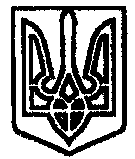 